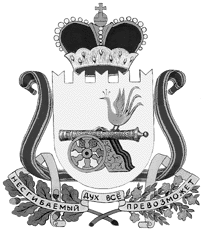 администрация муниципального образования«Вяземский район» смоленской областиПОСТАНОВЛЕНИЕот 13.02.2020 № 220О     проведении   аукциона    на   право    заключения     договора  на    установку  и эксплуатацию рекламной  конструкции		Руководствуясь Гражданским кодексом Российской Федерации, статьей 19 ФЗ  Федерального закона  от 13.03.2006 № 38 - ФЗ  «О рекламе», Федеральным законом   от 06.10.2003 № 131- ФЗ «Об общих принципах организации местного самоуправления в Российской Федерации», Положением об организации и проведении аукционов на право заключения договоров  на установку и эксплуатацию рекламных конструкций, утвержденным постановлением Администрации муниципального образования «Вяземский район» Смоленской области от 05.10.2016 № 1604, Уставом муниципального образования «Вяземский район» Смоленской области:	Администрация муниципального образования «Вяземский район» Смоленской области  постановляет:1. Провести аукцион (открытый по составу участников и по форме подачи предложений о цене) на право заключения договора на установку и эксплуатацию рекламных конструкций на следующее место, указанное в утвержденной и опубликованной  схеме  размещения  рекламных конструкций,  расположенное  в   г. Вязьме Смоленской области:  1.1. Лот № 1 - ул. Панино, установить: начальную цену предмета аукциона (размер платы по договору) в сумме  56 297,25 (пятьдесят шесть тысяч двести  девяносто семь руб., 25 копеек); «шаг аукциона» (величину повышения начальной цены) в размере 1 688,92 (одна тысяча шестьсот восемьдесят восемь руб., 92 коп); сумму задатка в размере 11 259,45 (одиннадцать тысяч двести пятьдесят девять руб., 45 коп);	2. Организатору торгов – комитету имущественных отношений   Администрации муниципального образования «Вяземский район» Смоленской области провести аукцион в соответствии с действующим законодательством.3. Опубликовать настоящее постановление в газете «Вяземский вестник» и разместить на официальном сайте Администрации муниципального  образования «Вяземский район» Смоленской области.	4. Контроль за исполнением настоящего постановления возложить на заместителя Главы  муниципального образования «Вяземский район» Смоленской области  Алимова  В.И.Глава  муниципального образования	                                    «Вяземский район» Смоленской области                                       И.В. Демидова  Визы:Заместитель Главы МО «Вяземский район»				В.И. Алимов  «___»________2020Начальник юридического отдела			В.П. Березкина «___»_______2020Главный специалист отделамуниципальной  службы				Л.В. Икатова ____»_________22020Ж.И. Коломацкая4-22-43«______»_________2020Н.А. Иванова 2-38-92 «_____»__________2020Разослать: ОМС, прокуратуре, комитет архитектуры и землеустройства, КИО - 2  экз.       Экз. 5   	Версия на бумажном носителе идентична версии электронной        ________ «____»_______2020